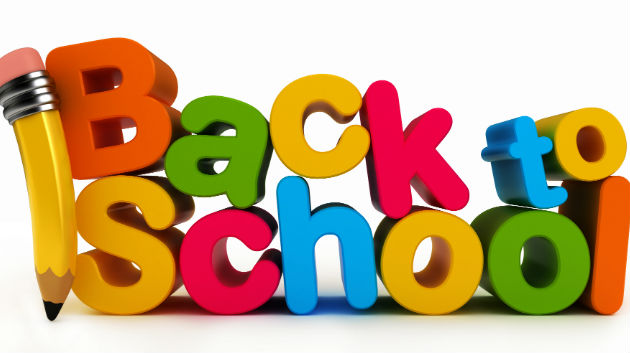 Välkommen tillbaka till ett nytt läsår!Hej och välkommen tillbaka säger vi till alla barn och vårdnadshavare. Nu är det dags att lägga 2016 bakom oss och blicka fram mot 2017 och ett nytt läsår.Karin Hannemann har nu slutat och påbörjat ett nytt arbete på Ljusne skola, vi önskar henne lycka till. Ersättare för Karin kommer att vara Rolf Engvoll. I och med detta kommer det att ske lite förändringar. Dessa förändringar kommer att gälla klass 3-6. Klass F-1-2 kommer att fortsätta som vanligt med Helena Mickelsson och Anna Nordgren.Sofie Ilstad, Anna och Rolf kommer nu vara mer ämnesinriktade. Rolf kommer att ha klass 3-6 i Matte, No och idrott. Han kommer också att ha engelska med klass 3-4. Sofie kommer att ha So och Svenska med klass 3-6. Hon kommer också att ha eng och bild med klass 5-6. Anna kommer att ha klass 3-4 i bild och svenska.Vi kommer nu heller inte att vara klasslärare utan mentorer för eleverna. Det kommer att betyda samma sak men det kommer att vara uppdelat på ett annat sätt. Helena kommer att vara mentor till förskoleklassen. Anna kommer att vara mentor till klass 1 och 2. Rolf kommer att vara mentor till klass 3 och Sofie kommer att vara mentor till klass 4-6.Madelene Björk kommer att fortsätta som resurs i klass 3-6 och arbeta på fritids tillsammans med Helena. Tove Axner kommer också att arbeta på fritids samt fortsätta som resurs i klass 1-3.Personal i år:Carine Spansk, rektor på Mo, Stråtjära och Rosenvall skolorHelena Mickelsson, mentor och undervisande pedagog i förskoleklass samt arbetar på fritidsAnna Nordgren, mentor åt klass 1-2 och undervisande pedagog i klass 1-4Rolf Engvoll, mentor åt klass 3 och undervisande pedagog i klass 3-6Sofie Ilstad, mentor åt klass 4-6 och undervisande pedagog i klass 3-6Madelene Björk, resurs i klass 3-6 samt arbetar på fritidsTove Axner, resurs i klass 1-3 samt arbetar på fritidsSirpa Nilsson, elevassistentGunnar Jifjäll, undervisande pedagog i musikMarion Nordqvist, undervisande pedagog i slöjdMarie Lindqvist Essawi, kuratorVälkommen önskar vi personal på Stråtjära skola!